TSV „Vater Jahn“ WittmarMitgliederversammlung:   2022  am 10.06.2022 um 19:30 UhrLiebe Sportkameradinnen und Sportkameraden, der Vorstand lädt alle Mitglieder des TSV „Vater Jahn“ Wittmar zuunserer diesjährigen Mitgliederversammlung herzlich ein.Die Mitgliederversammlung findet statt:am:			Freitag, den 10.06.2022  um 19:30 Uhrwo:			„Bürgerschänke“,  Asseweg 34TAGESORDNUNGEröffnung, Begrüßung und Feststellung der BeschlußfähigkeitGenehmigung der TagesordnungGenehmigung des Protokolles Mitgliederversammlung 20/21GrußworteEhrungenBerichte der Abteilungsleiter und des Vorsitzenden  Bericht der Kassenwartin	 Bericht der Kassenprüfer	 Entlastung des Kassenwartes und des Vorstandes  Vorstellung und Genehmigung Haushaltvoranschlag 2022Abspaltung / Ausgliederung der HerrenfußballabteilungBeschluß zur Abspaltung / AusgliederungAnträgeAnfragen und MitteilungenAnträge sind gemäß der Satzung bis einschließlich dem 03.06.2022 (eine Woche vorher) dem Vorstand zuzuleiten. Im Anschluß an die Mitgliederversammlung wird für das leibliche Wohl gesorgt. Die Sitzung findet gemäß der tagesaktuellen Coronamaßnahmen statt.Mit sportlichem Gruß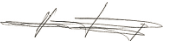 (für den Vorstand)